بسمه تعالی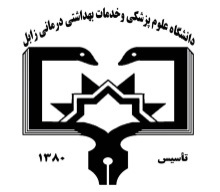 دانشکده پرستاری و مامایی زابل گروه پرستاری داخلی جراحیفرم تأیید و تحویل پروپوزال به تیم پژوهش -----------------------------------------------------------------------------------------------------------------------مدیر محترم گروه پرستاری داخلی و جراحیجناب آقای/سرکار خانم اينجانب .............................................. دانشجوي کارشناسی ارشد رشته ................................. ورودی .........سراسری/ پردیس................ پروپوزال خود را در تاريخ ............................................. در اختیار اساتید زیر قرار داده و مورد تأیید اساتید تیم پژوهش قرار گرفت؛ لذا آماده برگزاری جلسه دفاع از پروپوزال در ناریخ ............................ساعت .................... می‌باشم.امضاء دانشجودانشجو موظف است پروپوزال خود را با در نظر گرفتن زمان مقتضی (فرصت کافی برای مطالعه) در اختیار اساتید قرار دهد پیشنهاد می‌شود رساله ده روز قبل از جلسه دفاع پروپوزال در اختیار اساتید قرار گیرد. در هر صورت بدون امضاء و تأیید تیم پژوهش امکان برگزاری جلسه دفاع پروپوزال نمی‌باشد. نام و نام خانوادگیامضاءاستاد راهنما: استاد راهنماي دوم: استاد مشاور اول:استاد مشاور آمار: استاد ناظر:استاد داور داخلی:استاد داور خارجی: